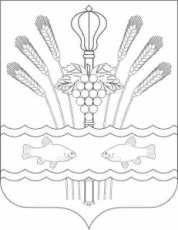 РОССИЙСКАЯ ФЕДЕРАЦИЯРОСТОВСКАЯ ОБЛАСТЬМУНИЦИПАЛЬНОЕ ОБРАЗОВАНИЕ«КОНСТАНТИНОВСКОЕ ГОРОДСКОЕ ПОСЕЛЕНИЕ»АДМИНИСТРАЦИЯКОНСТАНТИНОВСКОГО ГОРОДСКОГО ПОСЕЛЕНИЯ		ПОСТАНОВЛЕНИЕ                        от	12.03.2024			г. Константиновск			№   78.13/197-ПО снятии режима повышенной готовности для руководящего состава
сил и средств районного звена областной подсистемы единой
государственной системы предупреждения и ликвидации чрезвычайных
ситуаций Константиновского городского поселенияВ связи с устранением последствий комплекса неблагоприятных метеорологических явлений, постановлением Администрации Константиновского района  № 78/202-П от 06.03.2024 «О снятии режима повышенной готовности для руководящего состава сил и средств районного звена областной подсистемы единой государственной системы предупреждения и ликвидации чрезвычайных ситуаций Константиновского района», Администрация Константиновского городского поселения постановляет:1.	Снять режим повышенной готовности для руководящего состава сил и средств районного звена областной подсистемы единой государственной системы предупреждения и ликвидации чрезвычайных ситуаций (РЗ ОП РСЧС) Константиновского городского поселения с 12:00 часов 05.03.2024г.2. Признать утратившим силу постановление Администрации Константиновского городского поселения от 12.02.2024 № 78.13/111-П «О введении режима повышенной готовности для руководящего состава сил и средств районного звена областной подсистемы единой государственной системы предупреждения и ликвидации чрезвычайных ситуаций Константиновского городского поселения»2. Контроль за исполнением данного постановления возложить на заместителя главы Администрации Константиновского городского поселения Агаркова А.В.Глава Администрации Константиновского городского поселения				А.А. КазаковВерно:	Главный специалист отдела правового обеспечения и кадровой политики     				      А.В. Вихрова